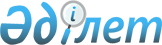 "Әлеуметтік көмек көрсету, оның мөлшерлерін белгілеу және мұқтаж азаматтардың жекелеген санаттарының тізбесін айқындау қағидасын бекіту туралы" Астана қаласы мәслихатының 2018 жылғы 9 қарашадағы № 323/41-VI шешіміне өзгеріс енгізу туралы
					
			Күшін жойған
			
			
		
					Астана қаласы мәслихатының 2019 жылғы 6 наурыздағы № 358/45-VI шешімі. Астана қаласының Әділет департаментінде 2019 жылғы 8 сәуірде № 1218 болып тіркелді. Күші жойылды - Нұр-Сұлтан қаласы мәслихатының 2019 жылғы 23 тамыздағы № 418/54-VI шешімімен
      Ескерту. Күші жойылды - Нұр-Сұлтан қаласы мәслихатының 23.08.2019 № 418/54-VI (алғашқы ресми жарияланған күнінен кейін күнтізбелік он күн өткен соң қолданысқа енгізіледі) шешімімен.
      Қазақстан Республикасының 2008 жылғы 4 желтоқсандағы Бюджет кодексі 55-бабы 1-тармағының 5) тармақшасына, "Қазақстан Республикасындағы жергілікті мемлекеттік басқару және өзін-өзі басқару туралы" 2001 жылғы 23 қаңтардағы Қазақстан Республикасы Заңы 6-бабының 2-3-тармағына, "Қазақстан Республикасы астанасының мәртебесі туралы" 2007 жылғы 21 шілдедегі Қазақстан Республикасы Заңы 8-бабының 3) тармақшасына, "Әлеуметтік көмек көрсетудің, оның мөлшерлерін белгілеудің және мұқтаж азаматтардың жекелеген санаттарының тізбесін айқындаудың үлгілік қағидаларын бекіту туралы" Қазақстан Республикасы Үкіметінің 2013 жылғы 21 мамырдағы № 504 қаулысына (Нормативтік құқықтық актілерді мемлекеттік тіркеу тізілімінде № 72682 болып тіркелген) сәйкес, Астана қаласының мәслихаты ШЕШІМ ҚАБЫЛДАДЫ:
      1. "Әлеуметтік көмек көрсету, оның мөлшерлерін белгілеу және мұқтаж азаматтардың жекелеген санаттарының тізбесін айқындау қағидасын бекіту туралы" Астана қаласы мәслихатының 2018 жылғы 9 қарашадағы № 323/41-VI шешіміне (Нормативтік құқықтық актілерді мемлекеттік тіркеу тізілімінде № 1192 тіркелген, 2018 жылдың 27 қарашасында "Астана ақшамы", "Вечерняя Астана" газеттерінде жарияланған) мынадай өзгеріс енгізілсін:
      2-тараудың 7-тармағы мынадай редакцияда жазылсын:
      "7. Әлеуметтік көмек алуға құқығы бар азаматтардың жекелеген санаттарына әкімдікке ведомстволық бағынысты мемлекеттік мекемелер мен мемлекеттік кәсіпорындарда қызметін жүзеге асыратын білім беру ұйымдарындағы педагог қызметкерлер, денсаулық сақтау ұйымдарындағы медицина қызметкерлері, арнайы әлеуметтік қызметтерді көрсетуге қатысатын әлеуметтік қамтамасыз ету ұйымдарының қызметкерлері және "Қазақстан Республикасы Ішкі істер министрлігі Астана қаласының Полиция департаменті" мемлекеттік мекемесінің қызметкерлері жатады".".
      2. Осы шешiм әділет органдарында мемлекеттік тіркелген күннен бастап күшіне енеді және алғашқы ресми жарияланған күнінен кейін күнтізбелік он күн өткен соң қолданысқа енгізіледі.
					© 2012. Қазақстан Республикасы Әділет министрлігінің «Қазақстан Республикасының Заңнама және құқықтық ақпарат институты» ШЖҚ РМК
				
      Астана қаласы мәслихаты

      сессиясының төрағасы

Қ. Әбден

      Астана қаласы

      мәслихатының хатшысы

Ж. Нұрпейісов
